Witam Państwa bardzo serdecznie, o to kolejna propozycja do zabawy 
z Waszymi dziećmi w domu.	Potrzebne Wam będą 2 butelki plastikowe. Jedną napełnijcie ciepłą wodą, drugą zimną. Dotykajcie na przemian dziecko butelkami: raz ciepłą raz zimną. Proponuję abyście zaczęli od dłoni, dacie dzięki temu poczucie bezpieczeństwa. Obserwujcie reakcję dziecka. Następnie przejdźcie do dolnych albo górnych części ciała. Kierujcie się z butelkami od dolnych partii ciała ku górnych, 
a następie od górnych do dolnych partii ciała. Róbcie to powoli, dajcie dziecku czas na odczucie doznania.	Zamiast butelek możecie użyć: termoforu, żeli z apteki (które mogą być zarówno ciepłe jak i zimne – przepis uzyskania odpowiedniej temperatury żelu znajduje się na jego opakowaniu, bądź samym żelu). Przy żelach, które ja znam, aby uzyskać ciepły żel należy go zanurzyć 
w gorącej wodzie, a zimny trzymając go w lodówce bądź w zamrażarce.kostki lodu, mrożonki, zimne przedmiotyciepły ręcznik/pielucha tetrowa podgrzana na kaloryferach bądź za pomocą żelazka.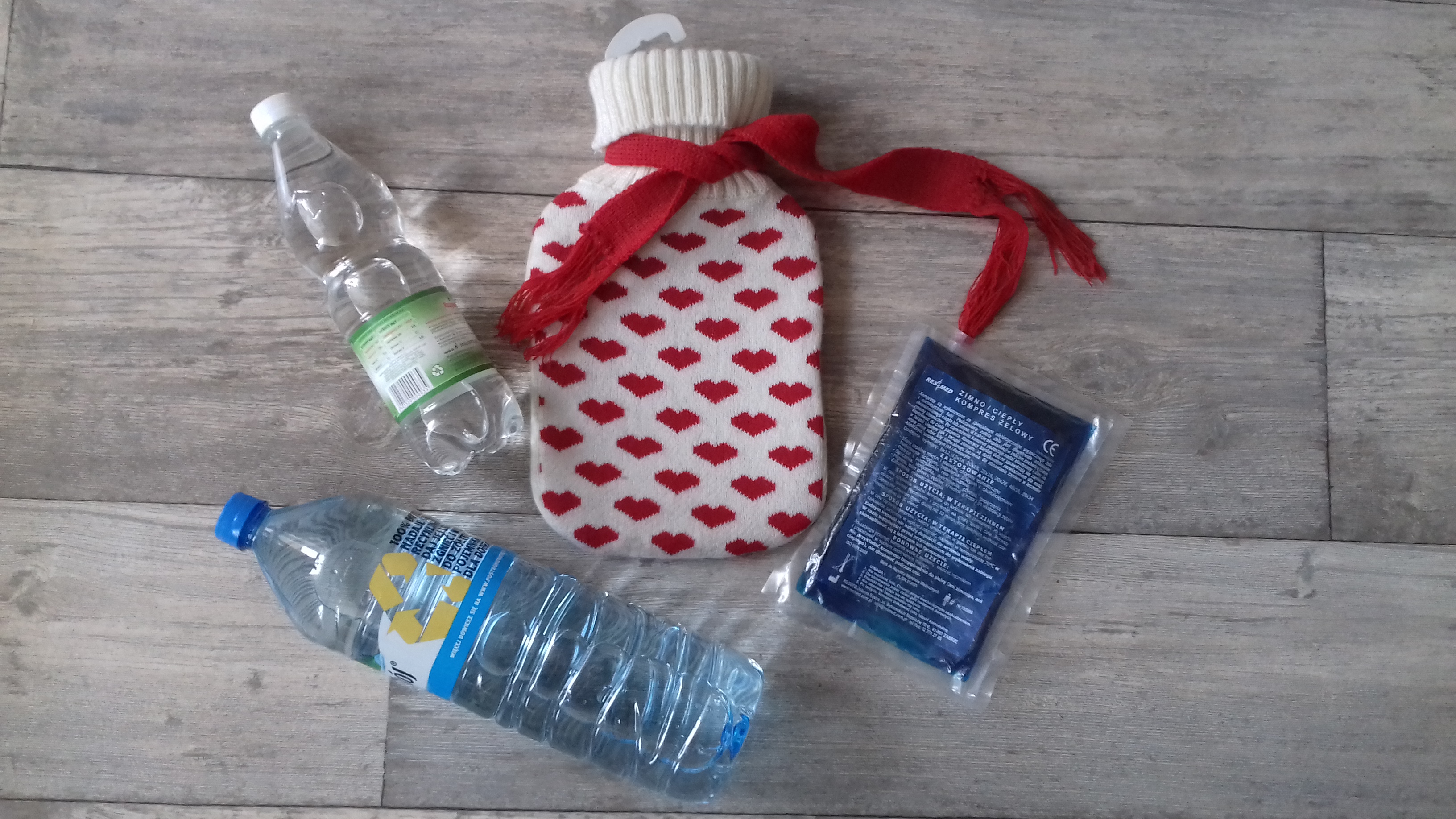 Uważajcie! Kontrolujcie temperaturę przedmiotów, szczególnie  żelu i termoforu!!!Życzę miłej i kreatywnej zabawy.